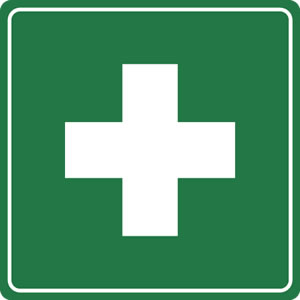 First Aid OfficersFor first aid please report to a First aid officer Mental Health First AidersInsert here  if your Unit  wants to 
Emergency Personnel
Ext Ext Ext Ext Chief Warden Deputy Chief Warden Ext Warden Ext Warden Ext Warden Ext 